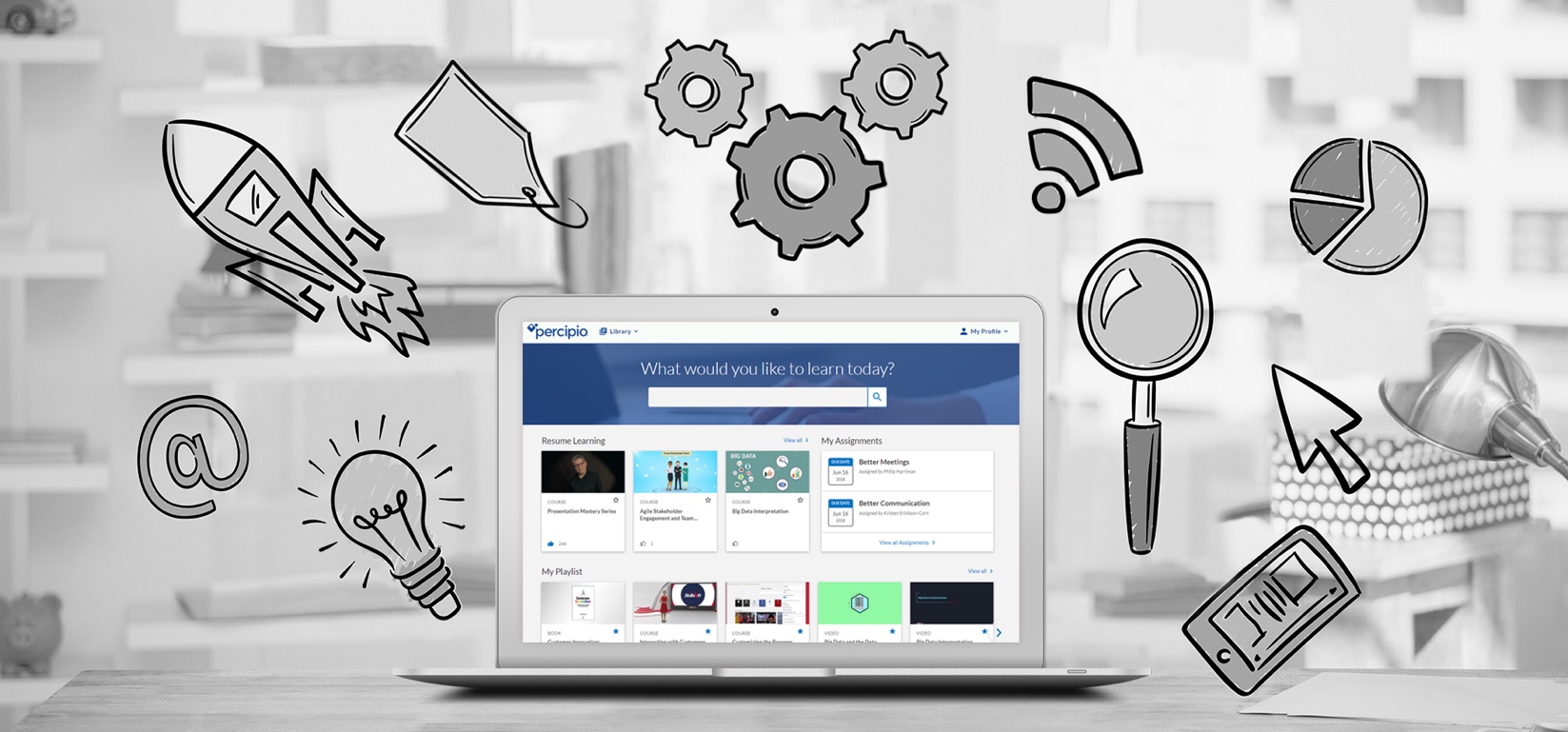 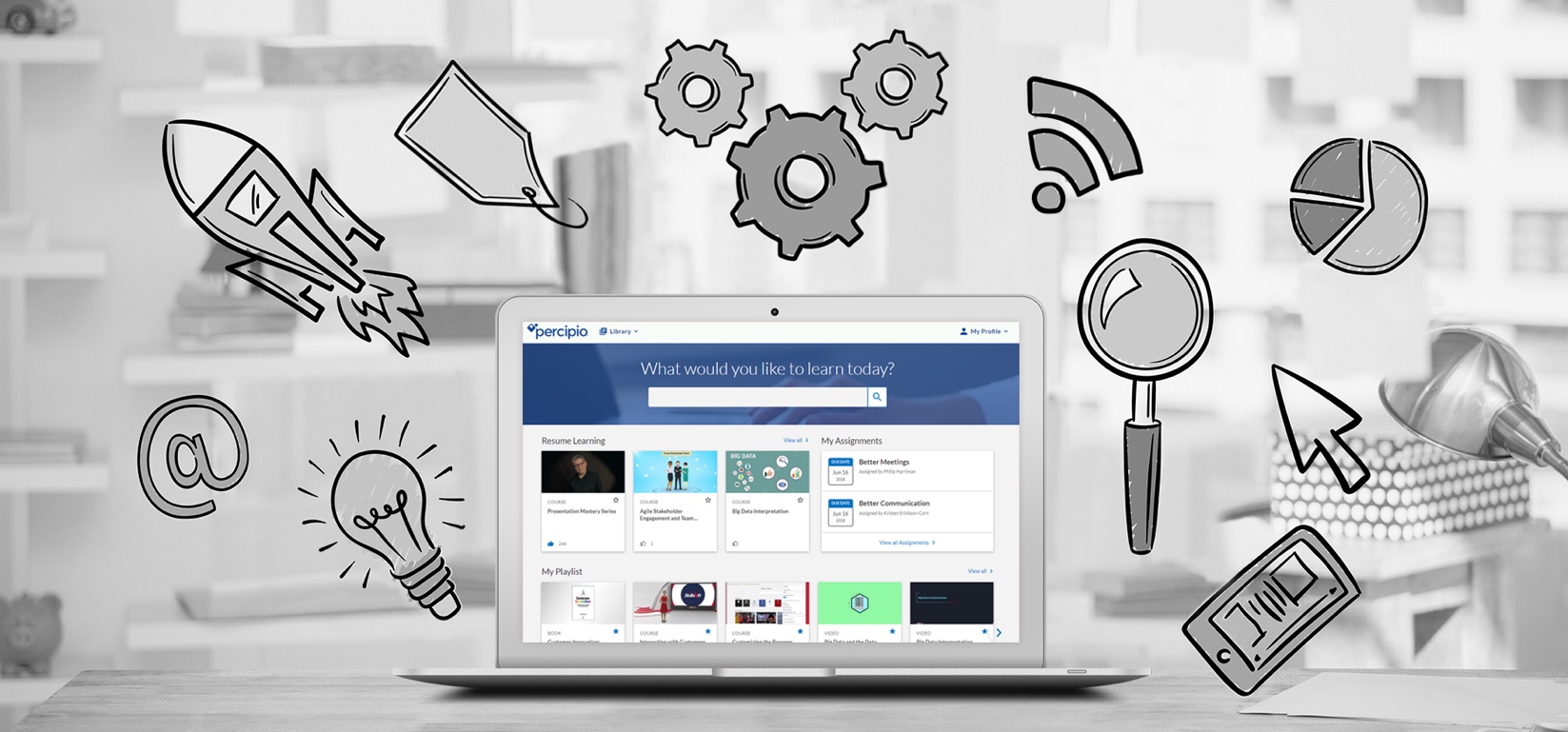 What if you could tackle your next challenge, roadblock or career opportunity with just one click?Your new ONLINE LEARNING PROGRAM delivers useful learning content aligned to your needs.Personal AccountabilityAccounting and FinanceCommunication SkillsDecision Making and Problem SolvingBusiness AcumenMicrosoft Office SuiteWhat if you could tackle your next challenge, roadblock or career opportunity with just one click?Your new ONLINE LEARNING PROGRAM delivers useful learning content aligned to your needs.Personal AccountabilityAccounting and FinanceCommunication SkillsDecision Making and Problem SolvingBusiness AcumenMicrosoft Office SuiteWhat if you could tackle your next challenge, roadblock or career opportunity with just one click?Your new ONLINE LEARNING PROGRAM delivers useful learning content aligned to your needs.Personal AccountabilityAccounting and FinanceCommunication SkillsDecision Making and Problem SolvingBusiness AcumenMicrosoft Office SuiteWhat if you could tackle your next challenge, roadblock or career opportunity with just one click?Your new ONLINE LEARNING PROGRAM delivers useful learning content aligned to your needs.Personal AccountabilityAccounting and FinanceCommunication SkillsDecision Making and Problem SolvingBusiness AcumenMicrosoft Office SuiteLog on at: http://<sitename>.skillport.com>For more information or to learn more contactJane Doe or email Jane.Doe@skillsoft.com.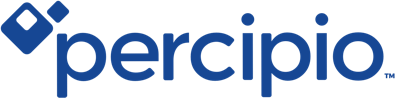 